Úlohy určené žiakom počas samoštúdia 27.4. – 1.5.2020Anglický jazyk 5.CPondelok – cvičenie  v ALFovi na precvičenie slovnej zásoby Moja izba (naučiť sa )V ostatné dni – nová gramatika – PREDLOŽKY MIESTA – opísať a prekresliť do  zošita ( všetko nájdete v učebnici str. 53) IN		v		V, Vo			ON		on		NA 			UNDER	andr		POD              NEXT TO   neks tu	VEDĽA			BETWEEN bitvin		MEDZI              	 BEHIND	bihajnd	ZA	- dokresliť podľa obrázka v knihe		OPPOSITE	opozit		OPROTI    - dokresliť podľa obrázka v kniheIN FRONT OFF in front of         PRED    - dokresliť podľa obrázka v knihePredložky miesta používame: - pri krajinách, mestách , uliciach a izbách – He is on holiday in USA (On je na prázdninách v USA) 					          - I live in Vranov (Ja bývam vo Vranove)- ak chceme vyjadriť, že je niečo v budove , vo vnútri ÚLOHY na precvičenie – vypracovať do zošita1. Doplň predložky IN – ON – UNDER- NEXT TOWhere is the ball?                                                        The ball is .............. the box.                                                         The ball is ......... the box.The ball is ....... the box.                                                                 The ball is .......... the box.2. Čítaj vety a guličku v 1. úlohe  vyfarbi : The ball in the box is blue.                                The ball on the box is red.    The ball under the box is green.                      The ball by the box is yellow.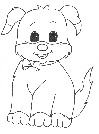 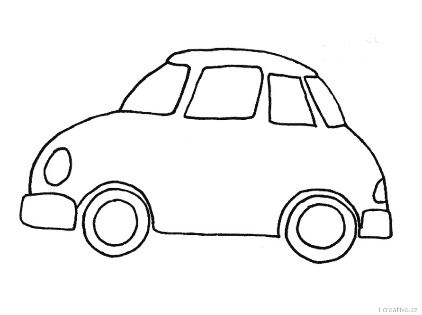 3. Where is the dog?The dog is ................ the car.4. Nakreslite do zošita svoju vlastnú izbu, a pomenujte v nej veci (napr. – bed, table, rug, atd)Vypracované úlohy sfotiť a preposlať na msg/ edupage